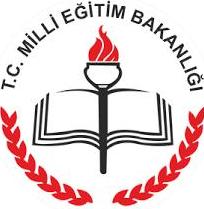 1)Doğa olayları herhangi bir yerde normal sürecini yaşarken bazen bu seyrinin dışına çıkarak o güne kadar görülmeyen ya da çok seyrek görülen olaylar şeklinde gerçekleşebilmektedir. Ekstrem olarak ifade edilen bu olaylar, doğal süreçler üzerinde önemli etkilere sahiptir.Buna göre, aşağıdakilerden hangisi ekstrem durum olarak ifade edilebilir?A) Kutuplarda yağışların yıl boyunca kar şeklinde olmasıB) Muson ikliminde en fazla yağışın yaz mevsiminde düşmesiC) Ekvatoral kuşakta dört mevsimin belirgin olarak görülmemesiD) Bir dağ yamacı boyunca yükseklere çıkıldıkça sıcaklığın azalmasıE) Akdeniz ikliminin etkili olduğu bir yörede kış mevsiminde sıcaklıkların uzun süre sıfır derecenin altında seyretmesi2) Aşağıdakilerden hangisi, kuraklığın neden olduğu zararlardan biri değildir?A) Su seviyelerinin düşmesiB) Tarımsal üretimin azalmasıC) Heyelan olaylarının artmasıD) Orman yangınlarının artmasıE) Balık türlerinin zarar görmesi veya yok olması3) Bilim adamlarına göre süper volkanlar, bildiğimiz yanardağ patlamalarından yüzlerce kat daha güçlü doğa olaylarıdır. Süper volkanların patlaması sırasında binlerce kilometreküp kaya, kül, toz, kükürt dioksit ve başka birçok gaz atmosferin üst tabakalarına fırlatılır.Buna göre, süper volkanların patlaması sonrasında, Dünya’da görülmesi beklenen en önemli değişiklik aşağıdakilerden hangisidir?A) Volkanik göllerin oluşmasıB) Verimli toprakların oluşmasıC) Kıta kütlelerinin birbirine yaklaşmasıD) Deprem olaylarında artışların gözlenmesiE) Sıcaklık ortalamalarının düşerek buzul çağının yaşanması4) Küresel ısınmanın en önemli nedeni aşağıdakilerden hangisidir?A) Deniz kirliliğinin artmasıB) Ulaşım sistemlerinin gelişmesiC) Fosil yakıt kullanımının artmasıD) Doğal bitki örtüsünün tahrip edilmesiE) Tarımda makine kullanımının yaygınlaşması5) Aşağıdakilerden hangisi küresel ısınmayı azaltmak için alınması gereken önlemlerden biri değildir?A) Fosil yakıtların kullanımının azaltılmasıB) Fabrika bacalarına filtrelerin takılmasıC) Araba egzozlarına katalitik konvertör takılmasıD) Alternatif enerji kaynaklarının kullanımının artırılmasıE) Yeşil alanların tarım alanına dönüştürülmesi6) “21. yy. da küresel iklim değişimleri önceki dönemlere göre daha kuvvetli olacaktır.” diyen bir kişi bu tezini doğrulamak için;I. Buzulların erimesiII. Kurak bölgelerin genişlemesiIII. Kış sıcaklıklarının azalmasıIV. Orman yangınlarının azalmasıV. Hayvan göçlerinin azalmasıgibi durumlardan hangilerini örnek gösteremez?A) I ve II 	B) II ve III C) III ve IVD) IV ve V      E) III ve V7) Günümüzde yaygın olarak kullanılan ekonomik unsurların bazıları gelecekte önemini kaybederek yerini başka unsurlara bırakacaktır. Gelecekte sektörel yapı, üretim organizasyonu, eğitim ve iş gücünün yapısında köklü değişiklikler meydana gelecektir.Buna göre, geleceğin ekonomisinde;I. yenilik, icat ve bilgi endeksli büyüme,II. yaşam boyu öğrenim felsefesi,III. meslekî diplomaya göre eğitim,IV. hizmet sektörü ağırlıklı üretim,V. dijital teknoloji kullanımıgibi unsurlardan hangisinin yeri olduğu söylenemez?A) I B) II C)III D) IV E) V8) I. Hayat standardının yükselmesine olanak sağlar.II. Bir malın üretim sürecini uzatır.III. Mal ve hizmetleri üretmek için gerekli olan iş miktarını azaltır.IV. Aynı işin daha fazla emek ve enerji harcanarak yapılmasına neden olur.Yukarıdakilerden hangileri, teknolojinin insanlara sağladığı yararlar arasında gösterilemez?A) I ve II 	B) I ve III C) II ve IIID) II ve IV E) III ve IV9) Aşağıdakilerden hangisi temel ekonomik etkinliğin sosyal yaşama etkisine kanıt olarak gösterilemez?A) Sanayinin gelişmiş olduğu yerlerde gelir düzeyinin yüksek olmasıB) Tarımın geliştiği yerlerde nüfusun daha çok kırsal alanda yaşamasıC) Hayvancılığın gelişmiş olduğu alanlarda hayvansal ürünlerin çok tüketilmesiD) Sanayinin geliştiği yerlerde pamuklu dokumanın gelişmesiE) Turizmin geliştiği alanlarda inşaat sektörünün gelişmesi10) Haliç’te Osmanlı Dönemi’nden kalan eski fabrikalarıve kalıntıları değerlendirmek için günümüzde çeşitli uygulamalara gidilmektedir. Bu uygulamalarla Haliç’in, şehrin bilim ve kültür merkezi olması amaçlanmaktadır.Haliç’te bu tür uygulamalara gidilmesinintemel nedeni aşağıdakilerden hangisidir?A) Bölge dışına göçleri artırmakB) Bölgeyi sanayi merkezi hâline getirmekC) Yerleşim alanlarını genişletmekD) Bölgede kıyı turizmini canlandırmakE) Bölgenin ekonomik ve sosyal açıdan kalkınmasını sağlamak11) Sahip olduğu unsurlara göre sınırlandırılmış,genelde benzer özellikli yeryüzü parçaları veya mekân birimlerine bölge denir.Buna göre aşağıdakilerden hangisi işlevselbölgelere örnek gösterilebilir ?A) Kuzey Anadolu Deprem BölgesiB) Akdeniz Maki BölgesiC) Marmara Ticaret BölgesiD) Güneydoğu Ovalık BölgesiE) Karadeniz İklim Bölgesi12) Aşağıda, ülkemizde bölgesel kalkınma projelerinden birinde yapılması planlanan bazı çalışmalar verilmiştir.- KARDEMİR modernize edilecektir.- Filyos’ta liman yapılarak ham madde ucuza taşınacaktır.- Ereğli ve diğer limanlar ile Karadeniz’e açılma olanağı sağlanacaktır.- Yıllık 2,8 milyon ton olan kömür üretimi korunarak tesis küçültülecektir.Buna göre, yapılması planlanan çalışmalar aşağıdaki projelerin hangisine aittir?A) Doğu Anadolu ProjesiB) Doğu Karadeniz ProjesiC) Güneydoğu Anadolu ProjesiD) Yeşilırmak Havzası Gelişim ProjesiE) Zonguldak, Bartın, Karabük Projesi13) Aşağıdakilerden hangisi, Yeşilırmak Havzası Gelişim Projesi’nin uygulama alanında en çok karşılaşılan doğal afetlerden biridir?A) İlkbahar aylarında artan heyelanlarB) Kış döneminde görülen çığ olaylarıC) Akım düzensizliğinden kaynaklanan akarsu taşkınlarıD) Yaz sonrasında ortaya çıkan ve etki alanı dar olan hortumlarE) Tarım faaliyetlerinin yoğun olduğu dönemde ortaya çıkan kuraklık14) Aşağıdakilerden hangisi, Güneydoğu Anadolu Projesi’nin hayata geçirilmesiyle hedeflenen gelişmelerden biri değildir?A) Çevreyi korumak, iyileştirmek ve kalkınmanın sürdürebilirliğini sağlamakB) Kişi başına düşen millî gelir ile istihdamı artırmakC) Tarımsal gelişme ve hayvancılığın gelişmesini sağlamakD) Bölge dışına yapılan göçleri artırmak E) Bölgenin gelişmiş bölgelerle olan sosyal ve ekonomik gelişmişlik farkını azaltmak15) I. Sağlık kuruluşlarında doktor başına düşen hasta sayısının belirgin şekilde azalmasıII. Eğitim kurumlarında sınıf başına düşen öğrenci sayısının azalmasıIII. Şehir içi ulaşımda trafiği önlemek amacıyla farklı ulaşım sistemlerinin devreye sokulmasıYukarıdakilerden hangileri Türkiye'de hizmet sektörüyle ilgili olumlu bir gelişme olarak gösterilebilir?A) Yalnız I 	B) Yalnız III 	C) I ve IID) II ve III 	E) I, II ve III16) Türkiye’de, hava yoluyla taşman yolcu sayısının artış göstermesi, aşağıdakilerden hangisiyle açıklanamaz?A) Hava alanı sayısının artmasıylaB) Halkın gelir seviyesinin yükselmesiyleC) Özel hava yolu ulaşımının gelişmesiyleD) Sanayi ve ticaret faaliyetlerinin artmasıylaE) Türkiye’nin üç tarafının denizlerle çevrili olmasıyla17) Türkiye’de demir yolu ulaşımı, kara yolu ulaşımına göre daha sınırlıdır.Buna göre, aşağıdakilerden hangisi demir yolu ulaşımının yaygınlaşmasını sınırlandıran etkenlerden biridir?A) Kara yolu ağının çok sık olmasıB) Yol yapım maliyetlerinin yüksek olmasıC) Demir yolu ulaşımının daha masraflı olmasıD) Demir yolu ile ulaşımın daha yavaş yapılmasıE) Demir yolunun doğal engelleri aşmasının kolay olmasıhttps://www.sorubak.com 18) Ulaşımı etkileyen faktörler, doğal ve beşerî olmak üzere ikiye ayrılmaktadır.I. Yer şekillerinin yüksek ve engebeli olmasıII. Teknolojik altyapının gelişmiş olmasıIII. Coğrafi konumun uygun olmasıIV. Ekonomik faaliyetlerin çeşitli olmasıYukarıdakilerden hangileri ulaşımı etkileyen beşerî faktörler arasında yer almaktadır?A) Yalnız I B) Yalnız II C) I ve IIID) II ve IV E) III ve IV19) E-ticaret; elektronik ortamda bilgisayar, cep telefonu gibi mobil cihazların kullanımı yoluyla yapılan bir ticaret türüdür. Her geçen gün sanal ortamda alışveriş yapan kişilerin sayısı artmaktadır. E-ticaret, bazı riskleri olmakla birlikte genel anlamda hayatı kolaylaştırmaktadır. Buna göre e-ticaretin avantajları arasında aşağıdakilerden hangisi gösterilemez? A) Daha fazla ürün çeşidi sunması B) Zamandan tasarruf sağlanması C) Alınan ürünlerin daha dayanıklı olması D) İstenilen zaman ve mekanda alışveriş yapabilme kolaylığı E) Bir ürünü diğer çeşitleriyle kıyas yapabilme imkânı sağlaması20)
Haritada numaralandırılarak gösterilen yerlerden hangisinde küresel ticaretin diğerlerine göre daha az geliştiği söylenebilir?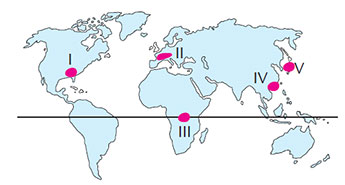 A) I B) II C) III D) IV E) V21)Ticaret, sanayi, ulaşım, tarım, kültür alanlarında tanıtım yapmak ve üreticilerle tüketicileri karşılaştırmakamacıyla kurulan ticari faaliyetlerefuar adı verilir.Buna göre, aşağıdaki illerin hangisinde kurulan fuar daha büyük ve uluslararası niteliktedir?A) Mersin 	B)Ankara 	C) İzmir D) Antalya 	E) Konyahttps://www.sorubak.com 22) Bir ülke içerisinde her türlü mal ve hizmetin alım satımına  iç ticaret adı verilir.Türkiye’de iç ticaretin canlı olmasında;I. Üç tarafının denizlerle çevrili olmasıII. Bölgeler arası ekonomik faaliyet farklılığıIII. Yerşekillerinin çeşitliliğiIV. Bölgeler arası nüfus farklılığıgibi etmenlerden hangileri dolaylı etkiye sahiptir?A) III ve IVB) I ve II C) II ve IIID) II ve IV E) I ve III23)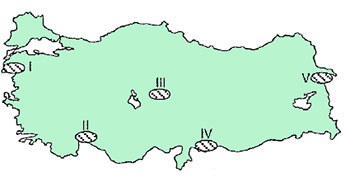 Türkiye’yi sembolize eden mekânlardan biri olan İshak Paşa Sarayı, haritada taranarak numaralandırılan alanların hangisinde yer almaktadır?A) I 	B) II 	C) III 	D) IV 	E) V24) Aşağıda verilenlerden hangisi Türkiye’nin uluslararası turizm gelirlerinden alacağı payı artırmak için geliştirdiği politikalar arasında gösterilmez?A) Alternatif turizm türlerinin geliştirilmesi B) Uluslararası alanda reklam ve tanıtım çalışmalarının artırılması C) Tarihi değerlere doğal güzelliklerden daha fazla önem verilmesi D) İstihdamın artırılmasında ve bölgesel gelişmede turizmin öncü bir sektör haline getirilmesi E) Doğal güzelliklere sahip kentlerimizin markalaştırılarak turistler için çekim merkezi haline getirilmesi25) Coğrafi işaretler herhangi bir ülke, bölge ya da yöre gibi alanlara has ürünlerin yerelliğini koruyabilmek adına alınan yasal tedbirlerdir.Aşağıdakilerden hangisi ülkemize ait coğrafi bir işaret değildir?A) Antep Fıstığı 	B) Afyon SucuğuC) Ezine Peyniri	D)Kayseri YoğurduE) Finike PortakalıNot: Her sorunun doğru cevabı 4 puandır.https://www.sorubak.com 11421531641751861972082192210231124122513